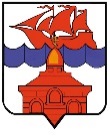 РОССИЙСКАЯ ФЕДЕРАЦИЯКРАСНОЯРСКИЙ КРАЙТАЙМЫРСКИЙ ДОЛГАНО-НЕНЕЦКИЙ МУНИЦИПАЛЬНЫЙ РАЙОНХАТАНГСКИЙ СЕЛЬСКИЙ СОВЕТ ДЕПУТАТОВПОСТАНОВЛЕНИЕ24 декабря 2019 года                                                                                                     № 30-ПСО досрочном прекращении полномочий Главы сельского поселения ХатангаВ соответствии с пунктом п. 2 ч. 1 ст. 361 Устава сельского поселения Хатанга, Хатангский сельский Совет депутатовПОСТАНОВИЛ:Считать досрочно прекращенными полномочия Главы сельского поселения Хатанга Кулешова Александра Валерьевича на основании его письменного заявления об отставке по собственному желанию.Настоящее Постановление вступает в силу со дня его принятия.Председатель Хатангского сельского Совета депутатов                                                                               М. Ю. Чарду 